5 июня в лагере День экологии. Для участников лагеря была проведена познавательная квест -игра «ЭКОЛОГ и Я», во время которой соревновались команды «Майских жуков» и «Бронзовиков». Затем ребята изготовили постер «Сохраним планету зеленой!»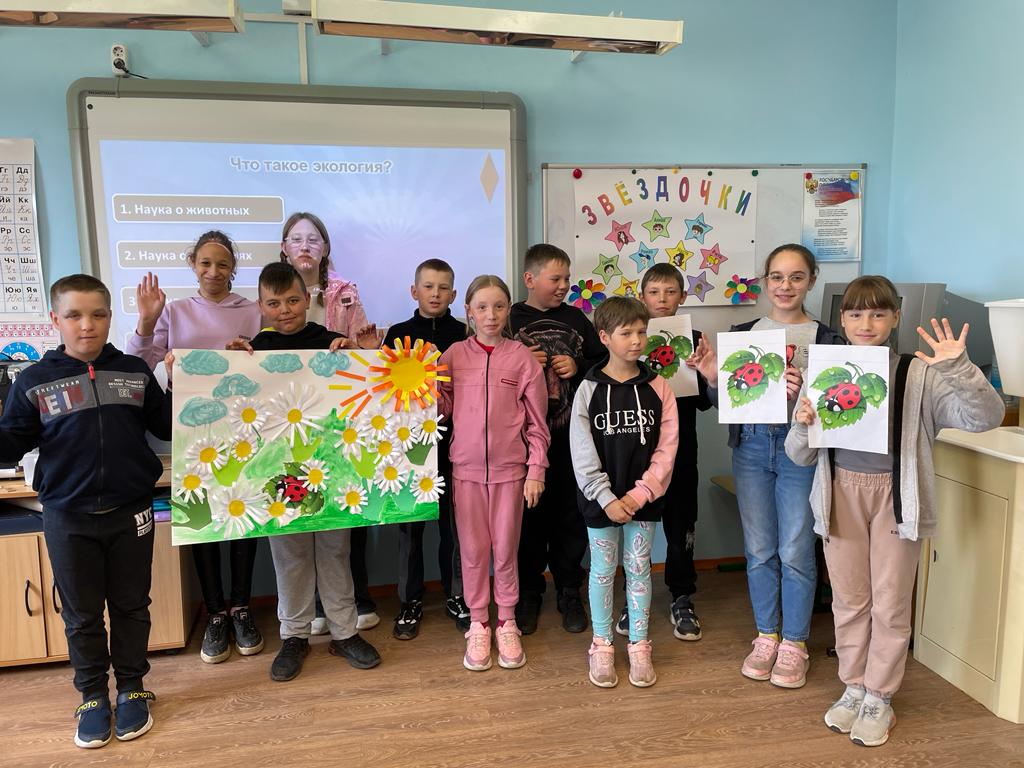 